Отчето проведении независимой оценки качества образовательной деятельности образовательных организаций Кабардино-Балкарской республики 2015г.Проблема оценки качества является одной из самых актуальных для всей системы образования РФ. Не может быть качественного обучения без качественного оценивания его результатов, поэтому сегодня наблюдается значительный рост  спроса  образовательных организаций на  объективную оценку результатов обучения. Российская система оценки качества образования  предполагает активное использование независимой оценки качества образования.Независимая оценка качества образовательной деятельности организаций, осуществляющих образовательную деятельность (далее - образовательная деятельность организаций), осуществляется в целях предоставления участникам отношений в сфере образования информации об уровне организации работы по реализации образовательных программ на основе общедоступной информации (статья 95.2 ФЗ-273 «Образовании в Российской Федерации»; дополнения в 273-ФЗ внесены в соответствии с приказом №256-ФЗ «О внесении изменений в отдельные законодательные акты РФ по вопросам проведения независимой оценки качества оказания услуг организациями в сфере культуры, социального обслуживания, охраны здоровья и образования»).В соответствии с решением Общественного Совета при Министерстве образования, науки и по делам молодежи Кабардино-Балкарской республики от 25 июня 2015 года №5 и в соответствии с приказом Министерства образования, науки и по делам молодежи Кабардино-Балкарской республики №675 от  30.06.2015года «О проведении в 2015году независимой оценки качества работы организаций, оказывающих услуги в сфере образования КБР» функции по осуществлению независимой оценки качества образовательной деятельности  организаций в КБР возложены на ГБУ КБР «Центр мониторинга и статистики» Минобрнауки КБР.С целью проведения независимой оценки качества предоставляемых услуг была сформирована выборка образовательных организаций. В выборку вошли 140 образовательных организаций различных типов и видов, в том числе:Статусные школы (лицеи, гимназии, школы с углубленным изучением отдельных предметов) -10;СОШ – 76;ООШ – 2;Прогимназии, НШДС – 9;Школы-интернаты – 6;Кадетские школы-3;Санаторно-лесные школы-1;Детские сады- 5;Учреждения дополнительного образования детей – 18;Учреждения среднего профессионального образования -9;Иные -1.Представленная выборка составляет 42% от генеральной совокупности.Мероприятия по независимой оценке проводились в соответствии с порядком проведения независимой оценки качества образовательной деятельности организаций, осуществляющих образовательную деятельность в КБР и перечнем показателей, характеризующих общие критерии оценки качества образовательной деятельности организаций, осуществляющих образовательную деятельность, утвержденных Общественным  советом при Министерстве образования, науки и по делам  молодежи Кабардино-Балкарской Республики (Приложения  № 1- 2 к приказу № 675 от 30.06.2015 г.).Для осуществления более полного анализа образовательной деятельности ОО использовались агрегированные данные форм федерального статистического наблюдения (или статистические данные из ННШ) с утвержденными  Общественным Советом  критериями и показателями.Критерии независимой оценки качества образовательной деятельности образовательных организаций.Независимая оценка проводилась по четырем основным блокам критериев:Открытость и доступность информации об ОО.Комфортность условий, в которых осуществляется образовательная деятельностьДоброжелательность, вежливость и компетентность работников ОО.Удовлетворенность качеством образовательной деятельности организаций.Методика и инструментарий исследования.В задачу проведения независимой оценки входило получение разнообразной информации, соответственно независимая оценка как исследование включала в себя совокупность методов социологического исследования и пакет разработанных инструментов, которые позволили получить информацию комплексно.В рамках данной независимой оценки было проведено:Анкетирование (интернет–опрос) 17500 респондентов–потребителей образовательных услуг - для выявления позиций, мнений о качестве предоставляемых образовательных услуг;Контент-анализ информации на сайтах ОО.Удовлетворенность участников образовательных отношений качеством предоставления услуг (интернет –опрос).Анкета потребителей образовательных услуг включала 14 вопросов, позволяющих определить  мнение родителей (законных представителей) ,  обучающихся 9-11 классов и обучающихся  средних профессиональных образовательных организаций о качестве предоставления  образовательных услуг по четырем группам показателей. У респондентов также была  возможность  оставить рекомендацию. Мнения участников опроса учитывались анонимно и использовались  в обобщенном виде исключительно в исследовательских целях.Обработка результатов интернет-опроса проходила в два этапа: на первом этапе осуществлялась проверка первичных данных, на втором восстановление пропущенных значений.В процессе  анализа полученных данных выявлено, что получатели образовательных услуг 68 % ОО (83школы) не приняли или приняли пассивное участие в интернет опросе. В этой связи не представляется целесообразным учитывать результаты опроса ОО, где в анкетировании приняли участие менее 30% респондентов. Распределение потребителей образовательных услуг по степени  участия в интернет-опросе представлено в таблице1 и диаграммах1-2.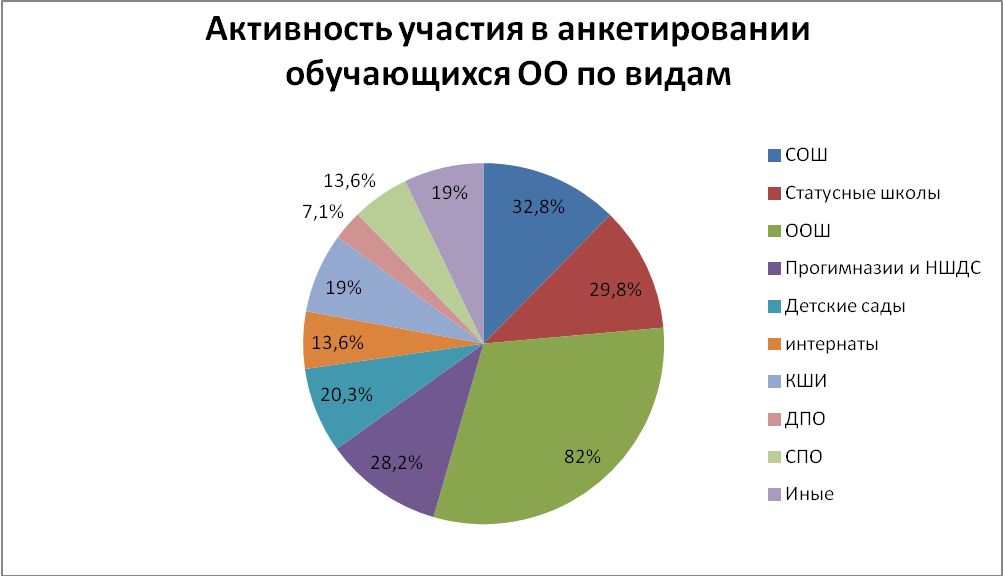 Диаграмма2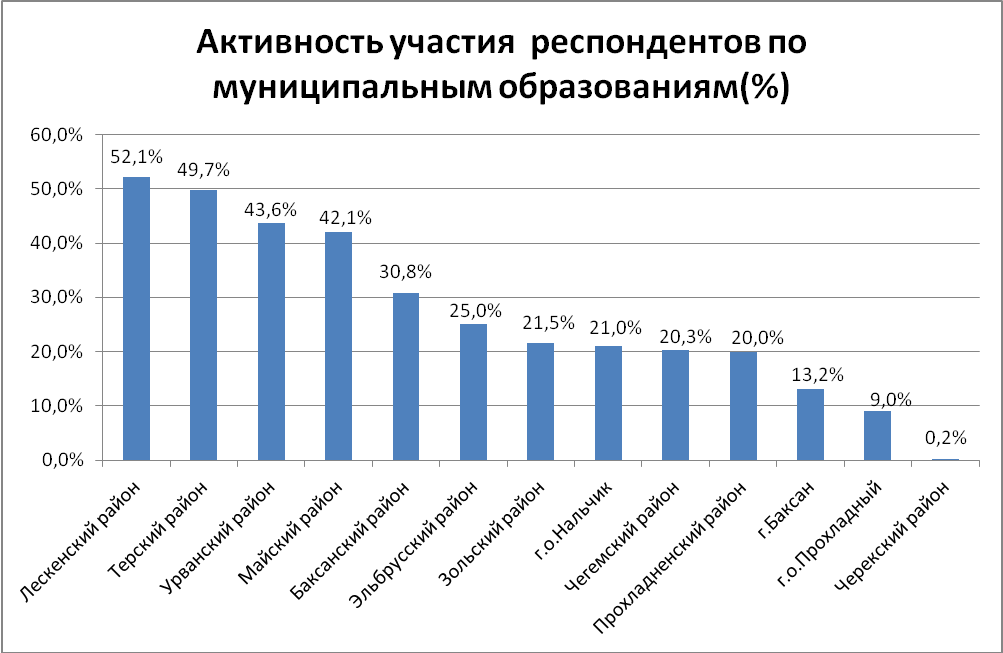 В целом, анкетирование выявило достаточно высокий уровень удовлетворенности родителей  всех ОО качеством образовательной деятельности организации (диапазон положительных ответов от 75,2 до 97,9%).Открытостью и доступностью информации об образовательных услугах данной организации (стенды, сайт, СМИ и другие открытые источники информации) довольны от 82 до 97,8% участников опроса.Анализируя ответы следует отметить достаточно высокую оценку (от 81,4% до 97%) получателями услуг доброжелательности, вежливости, компетентности работников образовательных организаций, что является одним из важнейших критериев оценки качества предоставляемых услуг.Созданием условий для организации индивидуальной работы с учащимися довольны от 82 до 96% опрошенных.80 - 91% участников интернет-опроса выразили свое довольство относительно возможностей организации по оказанию психолого-педагогической, медицинской и социальной помощи обучающимся.Из представленных диаграмм видно, что результаты  уровня удовлетворенности образованием в разрезе всех типов ОО являются высокими.Помимо прочего перед потребителями образовательных услуг был поставлен вопрос: «Готовы ли Вы рекомендовать Вашу школу для поступления родственникам и знакомым? Согласно полученным ответам 97,4% участников опроса ответили положительно.Таким образом, выбором соответствующих ответов родители подтверждают свою уверенность в том, что им предоставляется качественная услуга дошкольного, общего и дополнительного образования,  в учреждениях созданы современные условия для обучения и воспитания обучающихся.Диаграмма 3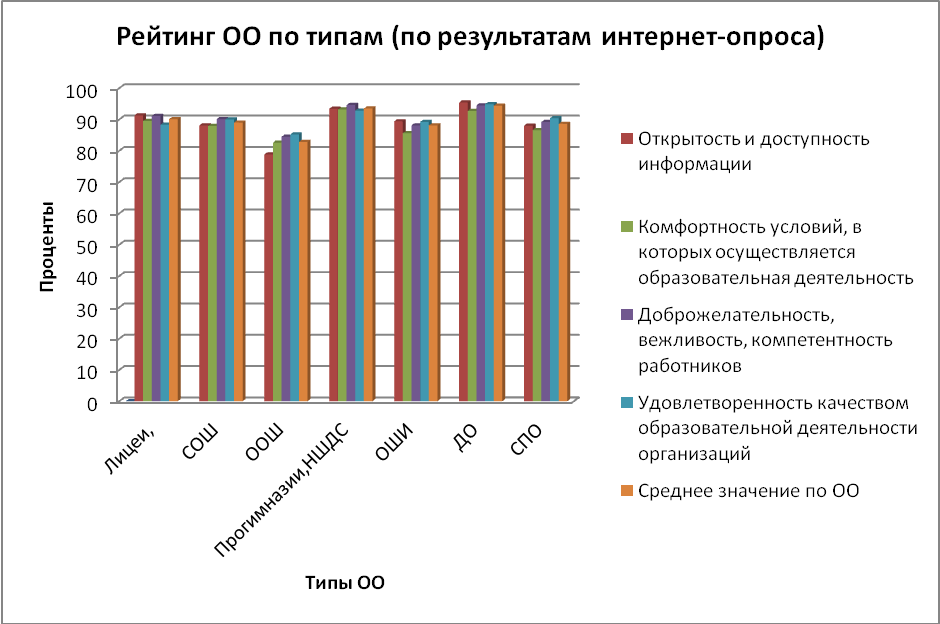 Рейтинг образовательных организаций по результатам оценки открытости и доступности  информации.Рейтинг сайтов общеобразовательных организаций фактически представляет собой рейтинг соответствия содержания сайтов общеобразовательных организаций перечню обязательной информации, определенному в Постановлении Правительства РФ от 10 июля . № 582 «Об утверждении Правил размещения на официальном сайте образовательной организации в информационно-телекоммуникационной сети «Интернет» и обновления информации об образовательной организации».Для обеспечения возможности составления рейтинга сайтам общеобразовательных организаций начисляются рейтинговые баллы. За соответствие сайта каждому из требований к содержанию размещаемой на нем информации, в том числе за своевременность обновления информации, начисляется 1 рейтинговый балл. Начисленные баллы суммируются, после чего формируется список общеобразовательных организаций, в котором организации упорядочиваются по мере убывания суммы баллов.Максимально возможное количество баллов составляет 60.Исследование  интернет-сайтов образовательных организаций проводилось  методом  сплошного  просмотра  содержимого страниц  web-ресурса (скрининг наличия)  с выявлением и фиксацией признаков наличия соответствующих текстов (контент-анализ), качества их содержания, удобства доступа к текстам для посетителя Интернет-сайта (анализ доброжелательности).Подраздел «основные сведения»Специальный подраздел «Сведения об образовательной организации» создан 97 % ОО. В  образовательных организациях (МКОУ СОШ с.п. Светловодское Зольского муниципального района и  МОУ СОШ с.п. Псычох  Баксанского муниципального района,  МКДОУ «Детский сад №77» г.о. Нальчик, МКОУ для детей дошкольного и младшего школьного возраста «Прогимназия №4 г. Баксана») этот раздел не соответствует формату представления информации на нем (приказа Федеральной службы по надзору в сфере образования и науки от 29. 05. 2014 г. № 785 «Об утверждении требований к структуре официального сайта образовательной организации в информационно-телекоммуникационной сети «Интернет»).Подраздел «Структура и органы управления образовательной организацией»В подразделе «Структура и органы управления образовательной организацией» 55,7% образовательных организаций ограничились информацией о составе подразделений.  Не указана информация о коллегиальных и факультативных органах управления образовательной организацией (ст. 26 Закона РФ «Об образовании»). Не указаны руководители данных органов управления, их местонахождение, электронный адрес, телефон. 13,6% ОО не имеют на своем сайте такого подраздела.Подраздел «Документы»В подразделе «Документы» только 27% образовательных организаций не разместили план финансово-хозяйственной деятельности образовательной организации, утвержденный в установленном законодательством Российской Федерации порядке, или бюджетные сметы образовательной организации,  предписания органов, осуществляющих проверки в сфере образования и отчеты об исполнении таких предписаний.Подраздел «Образование»В подразделе «Образование»  22,1% образовательных организаций не разместили  копию основной образовательной программы, аннотации и копии рабочих программ по различным дисциплинам и прочие образовательные программы, не прописали количество обучающихся по реализуемым образовательным программам за счет бюджетных ассигнований различного уровня, языке обучения и др. Не создали такой раздел 5% ОО.Подраздел "Образовательные стандарты"Не внесены сведения о федеральных государственных образовательных стандартах и об образовательных стандартах 11,4% ОО.Подраздел«Руководство12,9 % образовательных организаций представили на сайтах частичную информацию по соответствующему разделу. 7,1% ОО не указали телефон и адрес электронной почты руководителя, а также квалификацию сотрудников, наименования направлений подготовки, наименование курсов повышения квалификации.Подраздел "Материально-техническое обеспечение и оснащенность образовательного процесса"На главной странице подраздела 35% ОО не содержится или содержится не полная информация о  наличии оборудованных учебных кабинетов, библиотек, средств обучения и воспитания, об условиях питания и охраны здоровья обучающихся, о доступе к информационным системам и информационно-телекоммуникационным сетям, об электронных образовательных ресурсах, к которым обеспечивается доступ обучающихся.Подраздел "Стипендии и иные виды материальной поддержки"57,9% ОО не указали сведения об оказываемых льготах  для малообеспеченных и многодетных семей; поддержку талантливых детей , трудоустройство выпускников, сведений о возможности внесения физическими или юридическими лицами добровольных пожертвований и взносов и др.Подраздел "Финансово-хозяйственная деятельность".Отсутствует информация  о поступлении финансовых и материальных средств и об их расходовании по итогам финансового года  или же хранятся устаревшие финансовые документы на сайтах 41,4% ОО.В подразделе «Вакантные места для приёма (перевода) только 71,4% образовательных организаций указали имеющиеся вакансии не только для обучающихся, но и для педагогических сотрудников и другого персонала.В целом по результатам мониторинга сайтов:В соответствии с Приказом  Федеральной службы по надзору в сфере образования и науки (Рособрнадзор) от 29 мая 2014 г. N 785  "Об утверждении требований к структуре официального сайта образовательной организации в информационно телекоммуникационной сети "Интернет" и формату представления на нем информации" на высоком техническом уровне оформили свои сайты образовательные организации г.Прохладного и Прохладненского района. Сайты этих  муниципальных образований  оформлены в едином стиле,  документы находятся в актуальном состоянии, информация на сайтах систематизирована, аккуратно оформлена, тексты на веб-страницах отформатированы, легко читаемы, графические файлы быстро загружаются и доступны для просмотра.Одна из главных ошибок заполнения подразделов – размещение не копий документов (отсканированный документ с печатью и подписью руководителя), а их электронных версий, что противоречит законодательству.На сайтах и веб-страницах встречаются ошибки технического характера: нерабочие или неверные адреса ссылок, изображения плохого качества.Необходимо отметить небрежность и неряшливость в оформлении сайтов: неверное форматирование, использование различных гарнитур шрифта на сайте, орфографические и синтаксические ошибки. Перечень документов на некоторых сайтах не систематизирован, в одном подразделе перечислены документы нормативного характера, методические разработки, различные локальные акты, положения и справки. Всё это  сильно затрудняет поиск нужной информации.Анализируя вышеперечисленные недостатки можно сделать вывод о том, что не все ответственные за сайт имеют соответствующую подготовку в области ИКТ.Выводы:Сайты образовательных организаций на основании проведенной оценки должны быть подвергнуты внутреннему аудиту (техническому и содержательному) и по его результатам доработаны с целью сведения к минимуму всех выявленных информационных дефицитов.Образовательным организациям вести целенаправленную и системную работу по привлечению активных пользователей сайта ОО, способствовать воспитанию информационной культуры как родителей, так и обучающихся.С учетом выявленных дефицитов привести сайты в соответствие с законодательством.Приложение1Рейтинг активности участия образовательных организаций в интернет опросе ≥70% респондентов - определение лидера<30% респондентов – определение пассивного участияПриложение2Рейтинг образовательных организаций в соответствии с результатами интернет -опросаПриложение3    Диаграмма1По степени участияп/пОбразовательная организацияОхват потребителей образовательных услуг (%)лидеры1МОУ «Прогимназия № 13 г.Майского».99,6лидеры2МКОУ ООШ №4 г.п. Терек93,1лидеры3МКОУ СОШ №1 с.п. Урух90,5лидеры4МКОУ СОШ №3 с.п. Псыгансу81,1лидеры5МКОУ СОШ №1 с.п. Анзорей79,2лидеры6МКОУ Гимназия №13 г.о. Нальчик77,7лидеры7МКОУ СОШ с.п. Урожайное72,7лидеры8МКОУ СОШ№2 с.п. Аргудан72,6лидеры9МОУ СОШ № 5 г. Майского71,2лидеры10МОУ «ООШ №1 с.п. Плановское»71,1лидеры11МОУ СОШ с. Лашкута71,012МКОУ СОШ с.п. Хатуей69,013МКОУ СОШ с.п. Инаркой68,114МОУ СОШ №4 с.п. Заюково67,615МКОУ СОШ с. Дальнего67,416ГКОУ «ОШИ №8» г.п. Терек66,917МКОУ СОШ с.п. Шитхала63,518МКОУ СОШ с.п. Герменчик58,419МОУ СОШ №2 с.п. Куба58,320МКОУ Лицей №1 г.п. Терек58,121МКОУ СОШ с.п. Верхний Курп56,022МКДОУ «Детский сад №56» г.о.  Нальчик55,923МКОУ СОШ с.п. Зольское55,024МКОУ СОШ с.п. Черная Речка54,925МКОУ Лицей №1 г.п. Нарткала54,326МКОУ СОШ им. А.Я. Масаева51,127МКОУ СОШ №4 г. Нарткала47,828ГКО СПО БК АГРО г. Баксан47,829МКОУ СОШ с.п. Н-Хамидие47,430МКОУ СОШ с.п. Кременчуг-Константиновское46,331МКОУ СОШ №1 с.п. Старый Черек45,632ГКОУ «Прогимназия №34» г.о. Нальчик44,233МОУ СОШ с.п. Жанхотеко41,334МКОУ СОШ №2 с.п. Кахун39,135МКОУ СОШ №3 с.п. Сармаково38,836МКОУ «Прогимназия № 65» г.о.  Нальчик38,537МКОУ СОШ №4 г.п.Чегем38,038МКОУ «Гимназия №29» г.о.  Нальчик37,239МКДОО Детский сад №5 г.п. Нарткала35,740МКОУ СОШ ст. Приближной35,341МОУ СОШ №4 с.п. Исламей33,842ГКОУ «школа-интернат №7»32,343МКОУ СОШ с.п. Белокаменское32,044МОУ СОШ с.п. Псычох31,745МОУ Прогимназия №4 г.Тырныауз30,8Низкий уровень участия46МКОУ Гимназия №4 г.о. Нальчик28,4Низкий уровень участия47МКОУ СОШ №1 с.п. Шалушка27,4Низкий уровень участия48МОУ СОШ №10 г.о. Нальчик26,6Низкий уровень участия49МКОУ СОШ с.п. Шордаково26,5Низкий уровень участия50ГКОУ СПО КБАДК г.о.Нальчик26,2Низкий уровень участия51МКОУ СОШ№1 г.п. Залукокоаже25,5Низкий уровень участия52МКОУ СОШ №2 с.п. Лечинкай25,2Низкий уровень участия53МОУ СОШ п. Нейтрино25,0Низкий уровень участия54МКОУ СОШ №19 г.о. Нальчик24,4Низкий уровень участия55MКОУ ДОД РЦДТ Прохладненского района23,4Низкий уровень участия56ГКООУСТ Санаторно-лесная школа №122,9Низкий уровень участия57МОУ «Гимназия № 1 г.Майского».22,8Низкий уровень участия58КШИ с.п. Бабугент22,6Низкий уровень участия59МКОУ «СОШ №1 г. Баксана»21,9Низкий уровень участия60МОУ СОШ №3 с.п.Нижний Куркужин20,9Низкий уровень участия61МКОУ НШДС с.п. В-Акбаш20,6Низкий уровень участия62МКОУ СОШ №1 с.п. Чегем Второй20,1Низкий уровень участия63МКОУ СОШ№3 с.п. Каменномостское19,9Низкий уровень участия64МКОУ СОШ №10 г.Баксана.19,4Низкий уровень участия65МКОУ СОШ №7 г.Баксана.19,1Низкий уровень участия66МОУ СОШ с. Бедык19,0Низкий уровень участия67ГКОУ «Республиканский центр ПМСС»19,0Низкий уровень участия68МБОУ Лицей №3 г. Прохладный18,9Низкий уровень участия69ГКОУ «Кадетская ШИ г.о. Прохладный».18,4Низкий уровень участия70МКОУ СОШ №2 с.п. Нартан18,2Низкий уровень участия71МКОУ СОШ №7 г.о. Нальчик17,4Низкий уровень участия72МОУ «СОШ№1 с. Кенделен17,3Низкий уровень участия73МОУ СОШ №1 с.п. Атажукино17,2Низкий уровень участия74МОУ ДОД ЦДТ Майского района.17,0Низкий уровень участия75МОУ СОШ с.п. Кишпек16,3Низкий уровень участия76ГКОУ школа-интернат №3 г.о. Нальчика16,3Низкий уровень участия77ГКОУ КШИ №1 с.п.Атажукино16,1Низкий уровень участия78МКОУ СОШ с. Лесного16,0Низкий уровень участия79МКОУ ДОД ЦДТ г. Баксана15,7Низкий уровень участия80МБОУ СОШ № 102 г.Прохладный14,8Низкий уровень участия81МКОУ СОШ №1 г.п. Чегем13,9Низкий уровень участия82ГКОУ ШИСОО №1 г.о. Нальчик13,5Низкий уровень участия83МБОУ СОШ №8 г. Прохладный12,7Низкий уровень участия84ГКОУ СПО ЭРК г. Тырныауз11,8Низкий уровень участия85МКОУ СОШ №1 г.Прохладный10,4Низкий уровень участия86МОУ лицей №1 г. Тырныауз10,2Низкий уровень участия87МКОУ «Прогимназия №1 г.Баксана».10,2Низкий уровень участия88ГКОУ РДТДМ г.о.Нальчик9,9Низкий уровень участия89МКУ ДО ДДТ Чегемского района9,4Низкий уровень участия90ГКОУ Центр образования «Успех»9,3Низкий уровень участия91МОУ ДОД ЦДТ Терского района9,1Низкий уровень участия92ГКОУ СПО ПТК г.о. Прохладный8,1Низкий уровень участия93МКОУ СОШ №1 с. Карагач7,4Низкий уровень участия94МКОУ СОШ с.п. Яникой7,3Низкий уровень участия95ГКОУ Прогимназия №28 г.о. Нальчик7,2Низкий уровень участия96ГКОУ СПО «НКЛП»7,0Низкий уровень участия97МКОУ СОШ с.п. Кичмалка6,9Низкий уровень участия98МКДОУ «Детский сад №77» г.о.  Нальчик6,8Низкий уровень участия99МКОУ СОШ №32 г.о. Нальчик6,8Низкий уровень участия100МКОУ СОШ с. Янтарного6,7Низкий уровень участия101Школа №1 с.п. Светловодское6,3Низкий уровень участия102МКОУ СОШ №26 г.о.  Нальчик5,2Низкий уровень участия103МКОУ СОШ №4 г.Баксана.5,2Низкий уровень участия104МБОУ СОШ №4 г.Прохладный5,1Низкий уровень участия105ГКОУ «ШИ № 5 с.п.Нартан».5,1Низкий уровень участия106ГОУ СПО КБТТК г.о. Нальчик4,8Низкий уровень участия107МКОУ «Гимназия №1» г.о.  Нальчик4,3Низкий уровень участия108МКОУ СОШ №1 с. Алтуд4,2Низкий уровень участия109МКОУ СОШ№3 с.п.Малка3,7Низкий уровень участия110ГКОУ «Лицей для одаренных детей» г.о. Нальчик3,1Низкий уровень участия111МКОУ ДОД ЦДТ Баксанского района2,7Низкий уровень участия112МКДОУ «Детский сад №3» с.п. Аргудан2,4Низкий уровень участия113МКОУ СОШ №16 г.о. Нальчик2,3Низкий уровень участия114МОУ СОШ №3 с.п. Баксаненок2,3Низкий уровень участия115МБО УДОД ЦДТ г.о. Прохладный1,9Низкий уровень участия116МКУ ДО ЦРТД и Ю Эльбрусского района1,8Низкий уровень участия117МКОУ ЦДТ «Эрудит» г.о.  Нальчик1,5Низкий уровень участия118МКОУ «Прогимназия №75» г.о.  Нальчик1,4Низкий уровень участия119МКОУ СОШ №23 г.о. Нальчик1,4Низкий уровень участия120МКОУ СОШ с. Пролетарского1,3Низкий уровень участия121МКОУ «СОШ с.п. Безенги»1,2Низкий уровень участия122МКОУ «Прогимназия №4 г. Баксана»1,0Низкий уровень участия123МДОУ «Детский сад №3 г.п. Терек»0,6Низкий уровень участия124ГКОУ СПО КБКС г.о. Нальчик0,6Низкий уровень участия125ГКОУ СПО КБГТК г.о. Нальчик0,5Низкий уровень участия126ГКОУ ДОД РДЭБЦ г.о. Нальчик0,2Низкий уровень участия127ГКОУ ДОД РЮАШ г.о. Нальчик0,1Низкий уровень участия128ГКОУ РЦНТТУ г.о.Нальчик0,0Открытость и доступность информации (по результатам мониторинга сайтов)Открытость и доступность информации (по результатам интернет-опроса)Комфортность условий, в которых осуществляется образовательная деятельностьДоброжелательность, вежливость, компетентность работниковУдовлетворенность качеством образовательной деятельности организацийОснащенность и благоустройство общеобразовательной организации (ННШ)ГКОУ «школа-интернат №7»МКДОУ «Д/С №56» г.о.  НальчикМОУ «Прогимназия № 13 г.Майского».МКОУ Лицей №1 г.п. ТерекМКОУ «Прогимназия № 65» г.о.  НальчикМКОУ Лицей №1 г.п. ТерекМКОУ СОШ ст. ПриближнойМКОУ «Прогимназия № 65» г.о.  НальчикМКОУ «Прогимназия № 65» г.о.  НальчикГКОУ «Прогимназия №34» г.о. НальчикГКОУ «Прогимназия №34» г.о. НальчикМКОУ СОШ с.п. Н-ХамидиеМКОУ СОШ с. ДальнегоМОУ СОШ № 5 г. МайскогоМКОУ Лицей №1 г.п. ТерекМКОУ «Прогимназия № 65» г.о.  НальчикМКДОУ «Д/С №56» г.о.  НальчикМОУ СОШ №4 с.п. ИсламейМКОУ Лицей №1 г.п. ТерекМКОУ Лицей №1 г.п. НарткалаГКОУ «Прогимназия №34» г.о. НальчикМОУ СОШ № 5 г. МайскогоМОУ СОШ № 5 г. МайскогоМОУ СОШ № 5 г. МайскогоМКОУ СОШ с.п. ИнаркойГКОУ «ОШИ №8» г.п. ТерекМКДОУ «Д/С №56» г.о.  НальчикМКДОУ «Д/С №56» г.о.  НальчикМОУ «Прогимназия № 13 г.Майского».МКОУ СОШ №3 с.п. СармаковоМОУ СОШ № 5 г. МайскогоМКОУ Лицей №1 г.п. ТерекМОУ СОШ № 5 г. МайскогоМОУ «Прогимназия № 13 г.Майского».МКОУ СОШ с.п.ЕроккоМОУ СОШ №2 с.п. КубаМКОУ СОШ№2 с.п. АргуданГКОУ «Прогимназия №34» г.о. НальчикМКОУ СОШ с.п.ЕроккоМКОУ СОШ с.п.ЕроккоМКДОО Детский сад №5  г.п. НарткалаМКОУ СОШ с.п. Кр.-КонстантиновскоеМКОУ СОШ с.п. Верхний КурпМОУ «Прогимназия № 13 г.Майского».МКОУ СОШ с.п. БелокаменскоеМКДОО Детский сад №5  г.п. НарткалаМКОУ СОШ №4 г. НарткалаМКОУ СОШ с.п. ХатуейМКОУ СОШ №1 с.п. АнзорейМКДОО Детский сад №5  г.п. НарткалаМКОУ СОШ с.п. ЗольскоеМКОУ СОШ с.п. БелокаменскоеМКОУ СОШ с.п. БелокаменскоеМКОУ СОШ с.п. ГерменчикМКОУ СОШ с.п.ЕроккоМКОУ СОШ с.п. БелокаменскоеМКДОО Детский сад №5  г.п. НарткалаМКОУ СОШ №4 г. НарткалаМОУ СОШ с.п. ЖанхотекоМКОУ СОШ с.п. ШитхалаМКОУ Гимназия №13 г.о. НальчикМКОУ СОШ с.п.ЕроккоМКОУ СОШ с.п. ХатуейМКОУ СОШ с.п. ЗольскоеМКОУ СОШ ст. ПриближнойМКОУ «Гимназия №29» г.о.  НальчикМКОУ ООШ №4 г.п. ТерекМКОУ СОШ с.п. ЗольскоеМКОУ СОШ №3 с.п. СармаковоМОУ СОШ с.п. ЖанхотекоМКОУ СОШ с.п. ЗольскоеМКОУ Лицей №1 г.п. НарткалаМКОУ СОШ с.п. ХатуейМОУ СОШ с.п. ЖанхотекоМОУ СОШ с.п. ЖанхотекоМКОУ СОШ с.п. ХатуейМКОУ Гимназия №13 г.о. НальчикМКОУ СОШ №2 с.п. КахунМКОУ СОШ с.п. Н-ХамидиеМКОУ СОШ с.п. ИнаркойМКОУ Гимназия №13 г.о. НальчикМКОУ СОШ ст. ПриближнойМКОУ СОШ №3 с.п. СармаковоМКОУ СОШ №4 г. НарткалаМОУ «ООШ №1 с.п. Плановское»МКОУ СОШ №4 г. НарткалаМКОУ СОШ с.п. ГерменчикМКОУ Гимназия №13 г.о. НальчикМКОУ СОШ с.п. ХатуейМОУ СОШ №4 с.п. ЗаюковоМКОУ СОШ №4 г.п.ЧегемМКОУ СОШ №3 с.п. СармаковоМКОУ СОШ №2 с.п. КахунМКОУ СОШ №3 с.п. СармаковоМОУ СОШ с.п. ПсычохМКОУ СОШ с.п. ИнаркойМКОУ «Гимназия №29» г.о.  НальчикМОУ СОШ №2 с.п. КубаМКОУ СОШ с.п. Кр.-КонстантиновскоеМОУ СОШ №2 с.п. КубаГКО СПО БК АГРО г. БаксанМКОУ СОШ №1 с.п. Старый ЧерекГКОУ «ОШИ №8» г.п. ТерекМКОУ Гимназия №13 г.о. НальчикМОУ СОШ №2 с.п. КубаМКОУ СОШ с.п. ИнаркойМКОУ СОШ№2 с.п. АргуданМКОУ СОШ №4 г.п.ЧегемМКОУ СОШ с.п. ЗольскоеМКОУ СОШ ст. ПриближнойМКОУ СОШ с.п. Черная РечкаМКОУ СОШ№2 с.п. АргуданМКОУ СОШ с.п. Черная РечкаМКОУ СОШ №3 с.п. ПсыгансуМКОУ «Прогимназия № 65» г.о.  НальчикМКОУ СОШ с.п. ГерменчикМКОУ СОШ ст. ПриближнойМКОУ СОШ с.п. ШитхалаМОУ СОШ №2 с.п. КубаМКОУ СОШ №1 с.п. АнзорейМКОУ СОШ с.п. УрожайноеМКОУ СОШ с.п. ХатуейМКОУ СОШ№2 с.п. АргуданМКОУ СОШ с.п. Кр.-КонстантиновскоеМКОУ СОШ с.п. ИнаркойМКОУ СОШ№2 с.п. АргуданМКОУ СОШ №1 с.п. УрухМКОУ СОШ с.п. Кр.-КонстантиновскоеМОУ СОШ с.п. ПсычохМКОУ СОШ с.п. Черная РечкаМКОУ «Гимназия №29» г.о.  НальчикМКОУ СОШ с.п.ЕроккоМКОУ "Прогимназия №4" г.ТырныаузаМКОУ СОШ№2 с.п. АргуданМКОУ СОШ с.п. УрожайноеМКОУ Лицей №1 г.п. НарткалаМКОУ СОШ с.п. Кр.-КонстантиновскоеМКОУ Гимназия №13 г.о. НальчикМКОУ СОШ №4 г. НарткалаМКОУ СОШ с.п. Верхний КурпМОУ СОШ с. ЛашкутаГКОУ «ОШИ №8» г.п. ТерекГКОУ «ОШИ №8» г.п. ТерекМКОУ СОШ с.п. БелокаменскоеМОУ «Прогимназия № 13 г.Майского».МКОУ СОШ с.п. Черная РечкаМКОУ СОШ №4 г. НарткалаМКОУ СОШ №2 с.п. КахунМКОУ СОШ №2 с.п. КахунМОУ СОШ с.п. ЖанхотекоМКДОО Детский сад №5  г.п. НарткалаМКОУ СОШ с.п. УрожайноеМКОУ СОШ с.п. ИнаркойМКОУ СОШ с. ДальнегоМКОУ СОШ с.п. УрожайноеМОУ «ООШ №1 с.п. Плановское»ГКО СПО БК АГРО г. БаксанГКО СПО БК АГРО г. БаксанМКОУ СОШ с. ДальнегоМОУ СОШ с. ЛашкутаМКОУ СОШ с. ДальнегоМОУ СОШ с. ЛашкутаМКОУ СОШ №2 с.п. КахунМКОУ СОШ с. ДальнегоМКОУ Лицей №1 г.п. НарткалаМКОУ СОШ с.п. ГерменчикМКОУ СОШ с.п. Н-ХамидиеМКОУ СОШ №1 с.п. УрухМКОУ СОШ №1 с.п. Старый ЧерекМКОУ СОШ №2 с.п. КахунГКОУ «ОШИ №8» г.п. ТерекМКОУ СОШ №1 с.п. УрухМОУ СОШ №4 с.п. ЗаюковоМКОУ СОШ ст. ПриближнойГКОУ «Прогимназия №34» г.о. НальчикМКОУ "Прогимназия №4" г.ТырныаузаМКОУ СОШ №1 с.п. Старый ЧерекМКОУ СОШ с.п. УрожайноеМКОУ СОШ №1 с.п. УрухМОУ СОШ с.п. ПсычохМКОУ СОШ с.п. ГерменчикМОУ СОШ №4 с.п. ЗаюковоМОУ СОШ №4 с.п. ЗаюковоГКО СПО БК АГРО г. БаксанМКОУ СОШ с.п. ГерменчикМКОУ СОШ с.п. ЗольскоеМОУ СОШ №4 с.п. ЗаюковоМОУ СОШ с. ЛашкутаМКОУ СОШ №1 с.п. АнзорейМОУ СОШ №4 с.п. ЗаюковоГКОУ «школа-интернат №7»ГКОУ «ОШИ №8» г.п. ТерекМКОУ СОШ с.п. ШитхалаМКОУ СОШ №1 с.п. АнзорейМКОУ СОШ с.п. Н-ХамидиеМКОУ СОШ с.п. Н-ХамидиеМКОУ СОШ №1 с.п. АнзорейМКОУ СОШ с.п. УрожайноеМОУ СОШ с. ЛашкутаМКОУ СОШ №3 с.п. ПсыгансуГКО СПО БК АГРО г. БаксанМОУ СОШ с.п. ПсычохМОУ СОШ с. ЛашкутаМКОУ СОШ с.п. Черная РечкаМКОУ СОШ с.п. Кр.-КонстантиновскоеМКОУ СОШ №1 с.п. УрухМКОУ СОШ №1 с.п. УрухМКОУ "Прогимназия №4" г.ТырныаузаМКОУ СОШ №3 с.п. ПсыгансуМКОУ ООШ №4 г.п. ТерекМКОУ СОШ №3 с.п. ПсыгансуМОУ СОШ с.п. ПсычохМКОУ "Прогимназия №4" г.ТырныаузаМКОУ СОШ №1 с.п. АнзорейМКОУ ООШ №4 г.п. ТерекМКОУ СОШ с.п. Верхний КурпМКОУ СОШ №3 с.п. СармаковоМКОУ «Гимназия №29» г.о.  НальчикМКОУ СОШ №3 с.п. ПсыгансуМКОУ СОШ №3 с.п. ПсыгансуМКОУ СОШ с.п. Верхний КурпМОУ «Прогимназия № 13 г.Майского».МОУ СОШ с.п. ЖанхотекоМКОУ СОШ №4 г.п.ЧегемМКОУ СОШ с.п. Верхний КурпМКОУ СОШ с.п. Верхний КурпМКОУ СОШ с.п. ШитхалаМКОУ СОШ с. ДальнегоМОУ СОШ №2 с.п. КубаМКОУ СОШ с.п. Н-ХамидиеМКОУ «Гимназия №29» г.о.  НальчикМКОУ ООШ №4 г.п. ТерекМКОУ СОШ №1 с.п. Старый ЧерекГКОУ «Прогимназия №34» г.о. НальчикМКОУ Лицей №1 г.п. НарткалаГКОУ «школа-интернат №7»МКОУ СОШ с.п. ШитхалаМКОУ СОШ №1 с.п. Старый ЧерекМКОУ "Прогимназия №4" г.ТырныаузаГКОУ «школа-интернат №7»МОУ СОШ №4 с.п. ИсламейМКОУ СОШ с.п. ШитхалаМКОУ ООШ №4 г.п. ТерекМКОУ «Гимназия №29» г.о.  НальчикМКОУ СОШ №4 г.п.ЧегемМКОУ "Прогимназия №4" г.ТырныаузаМКОУ СОШ с.п. Черная РечкаМОУ СОШ №4 с.п. ИсламейМКОУ СОШ №4 г.п.ЧегемГКОУ «школа-интернат №7»МКОУ Лицей №1 г.п. ТерекМКОУ «Прогимназия № 65» г.о.  НальчикМКОУ СОШ с.п. БелокаменскоеМКОУ ООШ №4 г.п. ТерекМОУ СОШ №4 с.п. ИсламейМКОУ СОШ №4 г.п.ЧегемМКОУ Лицей №1 г.п. НарткалаМКДОУ «Д/С №56» г.о.  НальчикМКОУ СОШ №1 с.п. Старый ЧерекГКОУ «школа-интернат №7»МОУ СОШ №4 с.п. ИсламейМОУ СОШ №4 с.п. ИсламейМОУ СОШ с.п. ПсычохМОУ «ООШ №1 с.п. Плановское»МОУ «ООШ №1 с.п. Плановское»МОУ «ООШ №1 с.п. Плановское»МОУ «ООШ №1 с.п. Плановское»Рейтинг  ОО КБР по мониторингу сайтовРейтинг  ОО КБР по мониторингу сайтовРейтинг  ОО КБР по мониторингу сайтов№№ п/пНаименование образовательной организации% соответствия требованиям1Муниципальное казенное общеобразовательное учреждение «Средняя общеобразовательная школа с. Пролетарского» Прохладненского муниципального района.100,02Муниципальное  казенное  общеобразовательное  учреждение «Гимназия № 14»  городского округа  Нальчик98,43Муниципальное бюджетное общеобразовательное учреждение «Средняя общеобразовательная школа №4 им. А.Г. Головко» г.о. Прохладный.98,44Муниципальное казенное общеобразовательное учреждение «Средняя общеобразовательная школа №1 с. Алтуд» Прохладненского муниципального района.96,75Муниципальное казенное общеобразовательное учреждение «Средняя общеобразовательная школа с. Дальнего» Прохладненского муниципального района96,76Муниципальное  казенное общеобразовательное учреждение «Средняя общеобразовательная школа №1 с. Карагач» Прохладненского муниципального района96,77Муниципальное казенное общеобразовательное учреждение «Средняя общеобразовательная школа ст.Приближной» Прохладненского муниципального района96,78Муниципальное  казенное  общеобразовательное  учреждение  «Средняя общеобразовательная школа №27» городского округа  Нальчик 96,79Муниципальное Бюджетное общеобразовательное учреждение «Средняя общеобразовательная школа № 1» г.о. Прохладный.96,710Муниципальное бюджетное общеобразовательное учреждение «Гимназия № 6» г.п. Прохладный96,711Муниципальное казенное общеобразовательное учреждение "Средняя общеобразовательная школа № 2 с. Карагач" Прохладненского муниципального района 95,112Муниципальное казенное общеобразовательное учреждение "Средняя общеобразовательная школа с. Прималкинского" Прохладненского муниципального района 95,113Муниципальное казенное общеобразовательное учреждение «Средняя общеобразовательная школа с. Лесного» Прохладненского муниципального района.95,114Муниципальное казенное общеобразовательное учреждение «Средняя общеобразовательная школа с.Янтарного» Прохладненского муниципального района.95,115Муниципальное общеобразовательное учреждение «Лицей №1 городского поселения Терек» Терского муниципального района.95,116Муниципальное казенное общеобразовательное учреждение «Средняя общеобразовательная школа №9 с углубленным изучением отдельных предметов» городского округа Нальчик 95,117Муниципальное бюджетное общеобразовательное учреждение «Средняя общеобразовательная школа №5» г.Прохладный95,118Муниципальное бюджетное общеобразовательное учреждение «Гимназия № 2» г.п. Прохладный95,119Муниципальное общеобразовательное учреждение  «Средняя общеобразовательная школа № 2» г. Тырныауза Эльбрусского муниципального района 95,120Муниципальное казенное общеобразовательное учреждение "Средняя общеобразовательная школа № 2 с. Алтуд" Прохладненского муниципального района 93,421Муниципальное казенное общеобразовательное учреждение «Средняя общеобразовательная школа №5 с углубленным изучением отдельных предметов им. А. С. Пушкина» городского округа Нальчик 93,422Муниципальное  казенное  общеобразовательное  учреждение  «Средняя общеобразовательная школа №15» городского округа  Нальчик 93,423Муниципальное  казенное  общеобразовательное  учреждение  «Средняя общеобразовательная школа №17» городского округа  Нальчик 93,424Муниципальное казенное общеобразовательное учреждение «Средняя общеобразовательная школа №30» городского округа Нальчик 93,425Муниципальное бюджетное общеобразовательное учреждение «Лицей №3» г. Прохладный93,426Государственное казенное образовательное учреждение «Школа- интернат для детей-сирот и детей, оставшихся без попечения родителей, № 5 с.п.Нартан».93,427Муниципальное казенное общеобразовательное учреждение "Средняя общеобразовательная школа с. п.  Второй Лескен" Лескенского муниципального района 91,828Муниципальное общеобразовательное учреждение "Средняя общеобразовательная школа с. Благовещенка" Прохладненского муниципального района 91,829Муниципальное казенное общеобразовательное учреждение "Средняя общеобразовательная школа ст. Екатериноградской" Прохладненского муниципального района 91,830Муниципальное казенное общеобразовательное учреждение "Средняя общеобразовательная школа с. Заречного" Прохладненского муниципального района 91,831Муниципальное общеобразовательное учреждение "Средняя общеобразовательная школа № 3 городского поселения Терек" Терского муниципального района 91,832Муниципальное казенное общеобразовательное учреждение «Средняя общеобразовательная школа №1» с.п.Шалушка Чегемского муниципального района.91,833Муниципальное казенное  общеобразовательное учреждение «Средняя общеобразовательная школа №32» городского округа Нальчик.91,834Муниципальное бюджетное общеобразовательное учреждение «Средняя общеобразовательная школа № 8 им. А.С. Пушкина» г.о. Прохладный.91,835Муниципальное казенное общеобразовательное учреждение "Средняя общеобразовательная школа № 1" с. п.  Аргудан Лескенского муниципального района 90,236Муниципальное казённое общеобразовательное учреждение «Средняя общеобразовательная школа №1 с углубленным изучением отдельных предметов имени Добагова  Барасби Сихатовича» г.п. Чегем  Чегемского муниципального района90,237Муниципальное казенное общеобразовательное учреждение «Средняя общеобразовательная школа №4» г.п.Чегем Чегемского муниципального района90,238Муниципальное казенное общеобразовательное учреждение  «Гимназия №4» городского округа Нальчик 90,239Муниципальное казенное общеобразовательное учреждение «Лицей №2» городского округа Нальчик 90,240Муниципальное казённое общеобразовательное учреждение «Средняя общеобразовательная школа №11» г.Прохладный90,241Муниципальное бюджетное общеобразовательное учреждение «Средняя общеобразовательная школа № 102 им. А.В. Крестьянинова» г.о. Прохладный90,242Муниципальное общеобразовательное учреждение "Средняя общеобразовательная школа сельского поселения Красноармейское" Терского муниципального района 88,543Муниципальное общеобразовательное учреждение «Средняя общеобразовательная школа сельского поселения Инаркой»  Терского муниципального района.88,544Муниципальное казенное общеобразовательное учреждение «Средняя общеобразовательная школа №2 имени Инала Пшибиева» с.п.Нартан Чегемского муниципального района.88,545Муниципальное казенное общеобразовательное учреждение «Средняя общеобразовательная школа №18» городского округа Нальчик 88,546Муниципально общеобразовательное учреждение «Средняя общеобразовательная школа № 5 г. Майского».86,947Муниципальное общеобразовательное учреждение "Средняя общеобразовательная школа имени А. Т. Канкошева сельского поселения Дейское" Терского муниципального района 86,948Муниципальное общеобразовательное учреждение «Средняя общеобразовательная школа сельского поселения Верхний Курп» Терского муниципального района86,949Муниципальное общеобразовательное учреждение «Средняя общеобразовательная школа сельского поселения Ново-Хамидие» Терского муниципального района.86,950Муниципальное казенное общеобразовательное учреждение «Средняя общеобразовательная школа №20» городского округа Нальчик 86,951Муниципальное казенное общеобразовательное учреждение «Средняя общеобразовательная школа» сельского поселения Кичмалка Зольского муниципального района.85,252Муниципальное казенное общеобразовательное учреждение "Средняя общеобразовательная школа им. П. П. Грицая ст. Солдатской" Прохладненского муниципального района 85,253Муниципальное казенное общеобразовательное учреждение "Средняя общеобразовательная школа № 2" с. п. Чегем Второй Чегемского муниципального района 85,254Муниципальное казённое общеобразовательное учреждение «Средняя общеобразовательная школа №11 им. Героя России Трошева Г. Н.» городского округа Нальчик 85,255Государственное казенное образовательное учреждение «Общеобразовательная школа-интернат основного общего образования №8». г.п. Терек85,256Муниципальное казенное общеобразовательное учреждение "Средняя общеобразовательная школа им. М. Х.  Кебекова с. п.  Озрек Лескенского муниципального района 83,657Муниципальное общеобразовательное учреждение "Средняя общеобразовательная школа № 2 г. Майского"83,658Муниципально общеобразовательное учреждение «Средняя общеобразовательная школа № 8 ст. Котляревской».83,659Муниципальное общеобразовательное учреждение "Средняя общеобразовательная школа № 2 городского поселения Терек" Терского муниципального района 83,660Муниципальное общеобразовательное учреждение "Средняя общеобразовательная школа сельского поселения Арик" Терского муниципального района 83,661Муниципальное общеобразовательное учреждение "Средняя общеобразовательная школа сель-ского поселения Новая Балкария" Терского муниципального района 83,662Муниципальное общеобразовательное учреждение "Средняя общеобразовательная школа сельского поселения Терекское имени С.А. Карданова" Терского муниципального района 83,663Муниципальное общеобразовательное учреждение «Основная общеобразовательная школа №4 городского поселения Терек» Терского  муниципального района.83,664Муниципальное казенное общеобразовательное учреждение «Средняя общеобразовательная школа имени А.Ю. Байсултанова» сельского поселения Яникой Чегемского муниципального района.83,665Муниципальное  казенное общеобразовательное учреждение «Средняя общеобразовательная школа № 8 им.  генерала Зокаева В. К.» городского округа Нальчик 83,666Муниципальное казенное общеобразовательное учреждение «Гимназия №1» городского округа Нальчик.83,667Муниципальное общеобразовательное учреждение «Средняя общеобразовательная школа №2» с.п.  Баксаненок Баксанского муниципального района83,668Муниципальное общеобразовательное учреждение «Гимназия № 5» г. Тырныауза Эльбрусского муниципального района 83,669Муниципальное казенное общеобразовательное учреждение "Средняя общеобразовательная школа № 3" с. п.  Аргудан Лескенского муниципального района 82,070Муниципальное казенное общеобразовательное учреждение "Средняя общеобразовательная школа с. Малакановского" Прохладненского муниципального района 82,071Муниципальное общеобразовательное учреждение "Средняя общеобразовательная школа сельского поселения Верхний Акбаш" Терского муниципального района 82,072Муниципальное общеобразовательное учреждение "Средняя общеобразовательная школа имени З.Б. Максидова сельского поселения Хамидие" Терского муниципального района 82,073Муниципальное общеобразовательное учреждение «Основная общеобразовательная школа №1 сельского поселения Плановское» Терского муниципального района82,074Муниципальное казенное общеобразовательное учреждение "Средняя общеобразовательная школа с. п. п. Звездный" Чегемского муниципального района 82,075Муниципальное казенное общеобразовательное учреждение "Средняя общеобразовательная школа № 1" с. п.  Нартан Чегемского муниципального района 82,076Муниципальное казенное общеобразовательное учреждение «Гимназия №13» городского округа Нальчик82,077Муниципальное общеобразовательное учреждение «Средняя общеобразовательная школа №2» с. Кенделен Эльбрусского муниципального района 82,078Муниципальное общеобразовательное учреждение «Средняя общеобразовательная школа» п. Нейтрино Эльбрусского муниципального района82,079Муниципальное казенное общеобразовательное учреждение "Средняя общеобразовательная школа" сельского поселения Дженал Зольского муниципального района 80,380Муниципальное казенное общеобразовательное учреждение "Средняя общеобразовательная школа № 1 имени Мухаба Алимовича Камбиева" сельского поселения Каменномостское Зольского муниципального района 80,381Муниципальное казенное общеобразовательное учреждение "Средняя общеобразовательная школа № 1" сельского поселения Малка Зольского муниципального района 80,382Муниципальное казенное общеобразовательное учреждение «Средняя общеобразовательная школа» сельского поселения Шордаково Зольского муниципального района80,383Муниципальное казенное общеобразовательное учреждение «Средняя общеобразовательная школа имени Аслангери Яхъяевича Масаева» сельского поселения Ерокко Лескенского муниципального района80,384Муниципальное общеобразовательное учреждение "Средняя общеобразовательная школа № 3 с углубленным изучением отдельных предметов г. Майского"80,385Муниципальное общеобразовательное учреждение "Средняя общеобразовательная школа сельского поселения Нижний Курп" Терского муниципального района 80,386Муниципальное казенное общеобразовательное учреждение "Средняя общеобразовательная школа" с. п.  Нижний Чегем Чегемского муниципального района 80,387Муниципальное общеобразовательное учреждение «Средняя общеобразовательная школа №7» г.о. Нальчик.80,388Муниципальное казенное общеобразовательное учреждение «Гимназия №4» городского округа Нальчик.80,389Муниципальное казенное общеобразовательное учреждение «Гимназия №29» городского округа Нальчик80,390Муниципальное казенное общеобразовательное учреждение «Средняя общеобразовательная школа №3 им. Р. Калмыкова г. Баксана»80,391Муниципальное казенное общеобразовательное учреждение «Средняя общеобразовательная школа №2 с.п. Аргудан» Лескенского муниципального района.78,792Муниципальное общеобразовательное учреждение "Основная общеобразовательная школа № 10 г. Майского"78,793Муниципальное общеобразовательное учреждение "Средняя общеобразовательная школа сельского поселения Тамбовское" Терского муниципального района 78,794Муниципальное общеобразовательное учреждение «Средняя общеобразовательная школа сельского поселения Урожайное» Терского муниципального района.78,795Муниципальное казенное общеобразовательное учреждение  "Средняя общеобразовательная школа имени С. О. Шахмурзаева с. п. Булунгу Чегемского муниципального района" 78,796Муниципальное  казенное  общеобразовательное  учреждение  «Средняя общеобразовательная школа №24 им. П.И. Тамбиева» городского округа  Нальчик 78,797Муниципальное казенное образовательное учреждение для детей дошкольного и младшего школьного возраста «Прогимназия №1 г.Баксана».78,798Муниципальное казенное образовательное учреждение для детей дошкольного и младшего школьного возраста 
«Прогимназия № 3 г. Баксана»78,799Муниципальное образовательное учреждение для детей дошкольного и младшего школьного возраста «Прогимназия» сельского поселения Атажукино78,7100Муниципальное казенное общеобразовательное учреждение «Средняя общеобразовательная школа №1 им. Мухажира Уммаева с. п.  Верхняя Балкария» Черекского муниципального района 78,7101Муниципальное казенное общеобразовательное учреждение "Средняя общеобразовательная школа имени Х. К. Табухова" с. п.  Анзорей Лескенского муниципального района 77,0102Муниципальное казенное общеобразовательное учреждение "Средняя общеобразовательная школа № 2 с. п.  Урух" Лескенского муниципального района 77,0103Муниципальное образовательное учреждение для детей дошкольного и младшего школьного возраста "Прогимназия №1 городского поселения Терек" Терского муниципального района 77,0104Муниципальное казенное общеобразовательное учреждение «Средняя общеобразовательная школа №4» г.п. Нарткала Урванского муниципального района.77,0105Муниципальное казенное общеобразовательное учреждение «Средняя общеобразовательная школа №23» г.о. Нальчик.77,0106Муниципальное казенное общеобразовательное учреждение «Средняя общеобразовательная школа №6 г. Баксана»77,0107Муниципальное общеобразовательное учреждение «Средняя общеобразовательная школа №1» 
с. п. Куба-Таба Баксанского муниципального района77,0108Муниципальное общеобразовательное учреждение«Средняя общеобразовательная школа №3» с.п.Нижний Куркужин Баксанского муниципального района77,0109Муниципальное казенное общеобразовательное учреждение «Средняя общеобразовательная школа им.К.Б.Мечиева с.п. Безенги» Черекского муниципального района.77,0110Муниципальное казенное общеобразовательное учреждение «Средняя общеобразовательная школа №3» сельского поселения Каменномостское Зольского муниципального района.75,4111Муниципальное казённое общеобразовательное учреждение "Средняя общеобразовательная школа сельских поселений Ташлы-Тала и Верхний Лескен" Лескенского муниципального района 75,4112Муниципальное казенное общеобразовательное учреждение «Средняя общеобразовательная школа им.Х.Х. Долова с.п. Хатуей» Лескенского муниципального района75,4113Муниципальное казенное общеобразовательное учреждение «Средняя общеобразовательное школа №1» с.п. Старый Черек Урванского муниципального района.75,4114Муниципальное казенное общеобразовательное учреждение "Средняя общеобразовательная школа № 2" с. п.  Старый Черек Урванского муниципального района 75,4115Муниципальное казенное общеобразовательное учреждение «Средняя общеобразовательная школа №19» г.о. Нальчик.75,4116Муниципальное казенное общеобразовательное учреждение «Средняя общеобразовательная школа №16 им. Фриева Р.М.» г.о. Нальчик.75,4117Муниципальное казённое общеобразовательное учреждение «Средняя общеобразовательная школа №42» г.о. Прохладный75,4118Муниципальное учреждение для детей дошкольного и младшего возраста «Прогимназия №4» г.Тырныауза Эльбрусского муниципального района.75,4119Государственное казенное образовательное учреждение «Общеобразовательная школа-интернат основного общего образования №7».75,4120Муниципальное казенное общеобразовательное учреждение "Средняя общеобразовательная школа" сельского поселения Приречное Зольского муниципального района 73,8121Муниципальное казенное общеобразовательное учреждение «Средняя общеобразовательная школа № 1 с.п. Урух» Лескенского муниципального района73,8122Муниципальное образовательное учреждение для детей дошкольного и младшего школьного возраста «Начальная школа - детский сад сельского поселения Верхний Акбаш» Терского муниципального района73,8123Муниципальное  казенное общеобразовательное учреждение «Средняя общеобразовательная школа №1» с.п.Чегем Второй Чегемского муниципального района.73,8124Муниципальное  казенное  общеобразовательное  учреждение  «Средняя общеобразовательная школа №25» городского округа  Нальчик 73,8125Муниципальное  казенное образовательное  учреждение  для детей дошкольного и младшего школьного возраста «Прогимназия № 18» городского округа  Нальчик  73,8126Муниципальное казенное образовательное учреждение для детей дошкольного и младшего школьного возраста «Прогимназия № 66/1» городского округа Нальчик 73,8127Муниципальное казенное общеобразовательное учреждение «Средняя общеобразовательная школа №1 им. С.А. Паштова г. Баксана».73,8128Муниципальное казенное общеобразовательное учреждение «Средняя общеобразовательная школа №4 г.Баксана».73,8129Муниципальное общеобразовательное учреждение «Средняя общеобразовательная школа №3 им. генерала Нахушева Б. М. с. п.  Заюково» Баксанского муниципального района73,8130Муниципальное общеобразовательное учреждение «Средняя общеобразовательная школа №3» с. п. Исламей Баксанского муниципального района73,8131Муниципальное казенное общеобразовательное учреждение "Средняя общеобразовательная школа" сельского поселения Залукодес Зольского муниципального района 72,1132Муниципальное казенное общеобразовательное учреждение«Средняя общеобразовательная школа №1с.п.Анзорей» Лескенского муниципального района72,1133Муниципальное общеобразовательное учреждение "Средняя общеобразовательная школа № 2 сельского поселения Плановское" Терского муниципального района 72,1134Муниципальное казенное общеобразовательное учреждение «Средняя общеобразовательная школа №3» с.п. Псыгансу Урванского муниципального района.72,1135Муниципальное казённое общеобразовательное учреждение "Средняя общеобразовательная школа имени В.Х. Кагазежева" с. п.  Псынабо Урванского муниципального района 72,1136Муниципальное казенное общеобразовательное учреждение «Средняя общеобразовательная школа №2» с.п. Лечинкай Чегемского муниципального района.72,1137Муниципальное общеобразовательное учреждение «Средняя общеобразовательная школа №1» с. п. Исламей72,1138Муниципальное общеобразовательное учреждение «Средняя общеобразовательная школа №6» г. Тырныауза Эльбрусского муниципального района72,1139Муниципальное общеобразовательное учреждение «Средняя общеобразовательная школа №4 имени Т. Энеева» с. Кенделен Эльбрусского муниципального района  72,1140Муниципальное общеобразовательное учреждение «Средняя общеобразовательная школа» с. Терскол Эльбрусского муниципального района 72,1141Государственное казенное образовательное учреждение «Кадетская школа-интернат с.п.Бабугент».72,1142Муниципальное общеобразовательное учреждение «Гимназия № 1 г.Майского».70,5143Муниципальное казенное общеобразовательное учреждение "Основная общеобразовательная школа им. И. Радченко с. Ново-Полтавского" Прохладненского муниципального района 70,5144Муниципальное казенное учреждение "Средняя общеобразовательная школа № 2" с. п.  Псыгансу Урванского муниципального района 70,5145Муниципальное казенное общеобразовательное учреждение "Средняя общеобразовательная школа № 1" с. п. Лечинкай Чегемского муниципального района 70,5146Муниципальное казенное общеобразовательное учреждение "Средняя общеобразовательная школа им. Гижгиева З.И." с. п. Хушто-Сырт Чегемского муниципального района 70,5147Муниципальное казенное общеобразовательное учреждение «Средняя общеобразовательная школа №12» городского округа Нальчик 70,5148Муниципальное казённое общеобразовательное учреждение «Средняя общеобразовательная школа с.п. Кременчуг - Константиновское» Баксанского муниципального района.70,5149Государственное казенное образовательное учреждение школа-интернат среднего (полного) общего образования №1  Минобрнауки КБР70,5150Муниципальное казенное общеобразовательное учреждение "Средняя общеобразовательная школа № 2" сельского поселения Каменномостское Зольского муниципального района 68,9151Муниципальное казенное общеобразовательное учреждение "Средняя общеобразовательная школа" с. п. Урвань Урванского муниципального района 68,9152Муниципальное казенное образовательное учреждение для детей дошкольного и младшего школьного возраста «Прогимназия № 65» городского округа Нальчик.68,9153Муниципальное общеобразовательное учреждение «Средняя общеобразовательная школа №2» с. п. Атажукино68,9154Муниципальное общеобразовательное учреждение «Средняя общеобразовательная школа №1» с.п.  Баксаненок68,9155Муниципальное общеобразовательное учреждение «Средняя общеобразовательная школа №4» с.п.  Нижний Куркужин68,9156Муниципальное общеобразовательное учреждение «Средняя общеобразовательная школа №4» с.п. Заюково Баксанского муниципального района.68,9157Муниципальное казенное общеобразовательное учреждение "Средняя общеобразовательная школа" сельского поселения Совхозное Зольского муниципального района 67,2158Муниципальное общеобразовательное учреждение "Средняя общеобразовательная школа № 9 ст. Александровской"67,2159Муниципальное казенное общеобразовательное учреждение «Средняя общеобразовательная школа №2» с.п. Кахун Урванского муниципального района.67,2160Муниципальное казенное общеобразовательное учреждение «Средняя общеобразовательная школа» с.п. Шитхала Урванского муниципального района.67,2161Муниципальное казенное общеобразовательное учреждение "Средняя общеобразовательная школа № 2 им. Х. М. Шогенова" г. п. Чегем Чегемского муниципального района 67,2162Муниципальное казенное образовательное учреждение для детей дошкольного и младшего школьного возраста «Прогимназия № 70» городского округа Нальчик 67,2163Муниципальное казенное общеобразовательное учреждение «Средняя общеобразовательная школа №2 им. А. Шогенцукова г. Баксана»67,2164Муниципальное общеобразовательное учреждение «Средняя общеобразовательная школа №1 им.Т.М. Курашинова» с.п. Атажукино Баксанского муниципального района67,2165Муниципальное общеобразовательное учреждение  «Средняя общеобразовательная школа № 3» г. Тырныауза Эльбрусского муниципального района 67,2166Государственное казенное образовательное учреждение для детей дошкольного и младшего школьного возраста «Прогимназия №34» г.о. Нальчик.67,2167Государственное казенное образовательное учреждение «Специальная (коррекционная)  школа-интернат №2" ст. Приближной.67,2168Муниципальное казенное общеобразовательное учреждение «Средняя общеобразовательная школа» сельского поселения Зольское Зольского муниципального района.65,6169Муниципальное образовательное учреждение для детей дошкольного и младшего школьного возраста "Начальная школа - детский сад № 12 "Теремок" ст. Александровской" Майского муниципального района65,6170Муниципальное казенное общеобразовательное учреждение "Средняя общеобразовательная школа с. Псыншоко" Прохладненского муниципального района 65,6171Муниципальное казенное общеобразовательное учреждение «Средняя общеобразовательная школа» с.п. Герменчик Урванского муниципального района.65,6172Муниципальное общеобразовательное учреждение «Средняя общеобразовательная школа» с. Верхний Баксан Эльбрусского муниципального района65,6173Муниципальное казенное общеобразовательное учреждение "Средняя общеобразовательная школа № 2" сельского поселения Малка Зольского муниципального района 63,9174Муниципальное казенное общеобразовательное учреждение «Средняя общеобразовательная школа №3 с углубленным изучением английского языка» городского округа Нальчик 63,9175Муниципальное казенное общеобразовательное учреждение «Средняя общеобразовательная школа № 6 с углубленным изучением отдельных предметов» городского округа Нальчик 63,9176Муниципальное  казенное  общеобразовательное учреждение «Средняя общеобразовательная школа №28» городского округа  Нальчик 63,9177Муниципальное общеобразовательное учреждение «Средняя общеобразовательная школа №3» с.п. Баксанёнок Баксанского муниципального района 63,9178Муниципальное казенное общеобразовательное учреждение «Средняя общеобразовательная школа им. К. Карданова» с. Аушигер Черекского района 63,9179Муниципальное казенное общеобразовательное учреждение «Средняя общеобразовательная школа им. Р. А. Батчаевой с. п.  Бабугент» Черекского муниципального района  63,9180Муниципальное казенное общеобразовательное учреждение «Средняя общеобразовательная школа имени М. К. Атабиева с. п.  Жемтала» Черекского района63,9181Государственное казенное образовательное учреждение «Общеобразовательная школа-интернат среднего (полного) общего образования №3 г.Нальчика».63,9182Муниципальное казенное общеобразовательное учреждение "Средняя общеобразовательная школа" с. п.  Нижний Черек Урванского муниципального района 62,3183Муниципальное общеобразовательное учреждение «Средняя общеобразовательная школа №1» с.п.  Заюково62,3184Муниципальное общеобразовательное учреждение «Средняя общеобразовательная школа №2» с. п.  Исламей Баксанского муниципального района  62,3185Муниципальное казенное общеобразовательное учреждение «Средняя общеобразовательная школа с.п. Кара-Суу» Черекского муниципального района.62,3186Муниципальное общеобразовательное учреждение «Средняя общеобразовательная школа имени А. М. Ахматова» с. Былым Эльбрусского муниципального района 62,3187Муниципальное общеобразовательное учреждение «Средняя общеобразовательная школа №1» с. п. В. Куркужин Баксанского муниципального района 60,7188Муниципальное общеобразовательное учреждение «Основная общеобразовательная школа №2» с. п. В. Куркужин60,7189Муниципально общеобразовательное учреждение «Средняя общеобразовательная школа с.п.Кишпек» Баксанского муниципального района.60,7190Муниципальное общеобразовательное учреждение«Средняя общеобразовательная школа№2» с.п.Куба Баксанского муниципального района.60,7191Муниципальное общеобразовательное учреждение «Лицей №1» г.Тырныауза Эльбрусского муниципального района.60,7192Муниципальное общеобразовательное учреждение «Средняя общеобразовательная школа» с. Эльбрус Эльбрусского муниципального района 60,7193Государственное казенное образовательное учреждение для детей, нуждающихся в психолого-педагогической и медико-социальной помощи «Республиканский центр психолого-медико-социального сопровождения».60,7194Государственное казенное оздоровительное образовательное учреждение санаторного типа для детей, нуждающихся в длительном лечении «Санаторно-лесная школа №1».60,7195Муниципальное казенноеобщеобразовательное учреждение «Средняя общеобразовательная школа №3» сельского поселения Сармаково Зольского муниципального района.59,0196Муниципальное казенное общеобразовательное учреждение для детей дошкольного и младшего школьного возраста "Прогимназия № 1" городского поселения Залукокоаже Зольского муниципального района 59,0197Муниципальное казенное общеобразовательное учреждение «Средняя общеобразовательная школа №26» городского округа Нальчик.59,0198Муниципальное казенное образовательное учреждение для детей дошкольного и младшего школьного возраста «Прогимназия № 52» городского округа Нальчик 59,0199Муниципальное казенное общеобразовательное учреждение «Средняя общеобразовательная школа №10 г.Баксана».59,0200Муниципальное общеобразовательное учреждение «Средняя общеобразовательная школа №4» с.п.Исламей Баксанского муниципального района59,0201Муниципальное общеобразовательное учреждение «Средняя общеобразовательная школа» с. Лашкута Эльбрусского муниципального района59,0202Муниципальное образовательное учреждение для детей дошкольного и младшего школьного возраста «Прогимназия № 13 г.Майского».57,4203Муниципальное казенное общеобразовательное учреждение "Средняя общеобразовательная школа с. Учебного" Прохладненского муниципального района 57,4204Муниципальное казенное общеобразовательное учреждение "Средняя общеобразовательная школа № 3" г. п. Нарткала Урванского муниципального района 57,4205Муниципальное казенное общеобразовательное учреждение "Средняя общеобразовательная школа № 3" г. п. Чегем Чегемского муниципального района 57,4206Муниципальное казенное образовательное учреждение "Средняя общеобразовательная школа № 2 им. Кешокова А.П. с. п.  Шалушка" Чегемского муниципального района 57,4207Муниципальное казенное общеобразовательное учреждение 
«Вечерняя сменная общеобразова-тельная школа г. Баксана»57,4208Муниципальное общеобразовательное учреждение «Средняя общеобразовательная школа №3» с. п.  Атажукино Баксанского муниципального района57,4209Муниципальное общеобразовательное учреждение «Средняя общеобразовательная школа №1» с. п.  Куба Баксанского муниципального района 57,4210Муниципальное общеобразовательное учреждение «Средняя общеобразовательная школа им.Малкарова Х.Ш.» с.п.Жанхотеко Баксанского муниципального района57,4211Муниципальное общеобразовательное учреждение «Средняя общеобразовательная школа» с. п.  Псыхурей, Баксанского муниципального района 55,7212Муниципальное общеобразовательное учреждение «Средняя общеобразовательная школа»  с. Бедык, Эльбрусского муниципального района.55,7213Государственное казенное образовательное учреждение «Специальная (коррекционная) общеобразовательная школа-интернат № 4 VIII вида».55,7214Муниципальное общеобразовательное учреждение "Средняя общеобразовательная школа № 6 с. Октябрьского"54,1215Муниципальное общеобразовательное учреждение "Лицей № 7 имени Шуры Козуб с. Новоивановского"54,1216Муниципальное казенное общеобразовательное учреждение «Центр образования №1» городского округа Нальчик 54,1217Муниципальное общеобразовательное учреждение «Средняя общеобразовательная школа №3» с. Кенделен Эльбрусского муниципального района 54,1218Муниципальное казенное общеобразовательное учреждение "Средняя общеобразовательная школа № 2" г. п. Нарткала Урванского муниципального района  52,5219Муниципальное казённое образовательное учреждение для детей дошкольного и младшего школьного возраста «Прогимназия № 28» городского округа Нальчик.52,5220Муниципальное казенное общеобразовательное учреждение «Средняя общеобразовательная школа №11 г. Баксана»52,5221Муниципальное общеобразовательное учреждение «Районная вечерняя (сменная) общеобразовательная школа» с. п. Баксаненок52,5222Муниципальное  казенное  общеобразовательное  учреждение  «Средняя общеобразовательная школа №31 им. Нури Цагова» городского округа  Нальчик 50,8223Муниципальное общеобразовательное учреждение «Средняя общеобразовательная школа №10» г.о. Нальчик.50,8224Муниципальное казенное общеобразовательное учреждение «Средняя общеобразовательная школа №8 г. Баксана»50,8225Муниципальное общеобразовательное учреждение  «Средняя общеобразовательная школа №2» с. п. Заюково Баксанского муниципального района 50,8226Муниципальное общеобразовательное учреждение «Начальная школа - детский сад с. п. Куба-Таба» Баксанского муниципального района50,8227Государственное казенное образовательное учреждение «Кадетская школа-интернат г.о. Прохладный».50,8228Муниципальное казённое общеобразовательное учреждение «Лицей №1» г.п. Нарткала Урванского муниципального района.49,2229Муниципальное казенное общеобразовательное учреждение «Средняя общеобразовательная школа №2 им. М.Абаева с.п. Верхняя Балкария» Черекского муниципального района49,2230Муниципальное казенное общеобразовательное учреждение "Средняя общеобразовательная школа имени Х.Х. Абазова" сельского поселения Псынадаха Зольского муниципального района 47,5231Муниципальное казенное общеобразовательное учреждение "Средняя общеобразовательная школа имени Хамида Мусабиевича Машукова" сельского поселения Батех Зольского муниципального района 47,5232Муниципальное казенное образовательное учреждение для детей дошкольного и младшего школьного возраста «Прогимназия № 41» городского округа Нальчик 47,5233Муниципальное казенное общеобразовательное учреждение «Средняя общеобразовательная школа им. Чубакова А.Р. с. п.  Верхняя Жемтала Черекского района 47,5234Муниципальное казенное общеобразовательное учреждение «Средняя общеобразовательная школа» сельского поселения Белокаменское Зольского муниципального района.45,9235Муниципальное казенное общеобразовательное учреждение «Средняя общеобразовательная школа» с.п. Черная Речка Урванского муниципального района.44,3236Муниципальное казенное общеобразовательное учреждение "Средняя общеобразовательная школа с. п.  Псыкод" Урванского муниципального района 44,3237Муниципальное казенное общеобразовательное учреждение «Средняя общеобразовательная школа имени Б. К. Утижева с. п. Зарагиж» Черекского муниципального района 44,3238Муниципальное казённое общеобразовательное учреждение «Средняя общеобразовательная школа №21 с углубленным изучением отдельных предметов» городского округа Нальчик 42,6239Муниципальное казенное образовательное учреждение для детей дошкольного и младшего школьного возраста «Прогимназия №75» городского округа Нальчик.42,6240Государственное казенное общеобразовательное учреждение «Центр образования "Успех"42,6241Муниципальное образовательное учреждение для детей дошкольного и младшего школьного возраста «Начальная школа - детский сад» с. п.  Баксанёнок Баксанского муниципального района41,0242Муниципальное общеобразовательное учреждение «Средняя общеобразовательная школа№1 имени А. Доттуева» с. Кенделен Эльбрусского муниципального района.41,0243Муниципальное казенное общеобразовательное учреждение "Средняя общеобразовательная школа с. Красносельского" Прохладненского муниципального района 39,3244Муниципальное казенное общеобразовательное учреждение "Средняя общеобразовательная школа № 3 с. п. Чегем Второй" Чегемского муниципального района 39,3245Муниципальное казенное общеобразовательное учреждение "Средняя общеобразовательная школа № 5" г. п. Нарткала Урванского муниципального района 37,7246Муниципальное казенное общеобразовательное учреждение «Средняя общеобразовательная школа имени Чеченова Ш.Ш. г.п.Кашхатау» Черекского муниципального района.37,7247Муниципальное казенное общеобразовательное учреждение «Средняя общеобразовательная школа №1» городского поселения Залукокоаже Зольского муниципального района36,1248Муниципальное общеобразовательное учреждение «Средняя общеобразовательная школа» с.п. Псычох Баксанского муниципального района.36,1249Муниципальное казенное общеобразовательное учреждение "Средняя общеобразовательная школа № 6" г. п. Нарткала Урванского муниципального района 34,4250Муниципальное казенное общеобразовательное учреждение «Средняя общеобразовательная школа №7 г.Баксана».34,4251Муниципальное казенное общеобразовательное учреждение "Средняя общеобразовательная школа № 1" сельского поселения Сармаково Зольского муниципального района 32,8252Муниципальное казенное общеобразовательное учреждение "Средняя общеобразовательная школа № 1" с. п.  Кахун Урванского муниципального района 32,8253Муниципальное казенное общеобразовательное учреждение «Средняя общеобразовательная школа №5 г. Баксана»32,8254Муниципальное казенное общеобразовательное учреждение "Средняя общеобразовательная школа" сельского поселения Камлюко Зольского муниципального района 31,1255Муниципальное казенное общеобразовательное учреждение "Средняя общеобразовательная школа № 1 с. п.  Псыгансу" Урванского муниципального района 31,1256Муниципальное казенное общеобразовательное учреждение «Средняя общеобразовательная школа №9 им. Н. Цагова г. Баксана»31,1257Муниципальное казенное общеобразовательное учреждение «Средняя общеобразовательная школа им. А. Т. Кучмезова с. п. Герпегеж» Черекского муниципального района 31,1258Государственное казенное образовательное учреждение «Лицей для одаренных детей»31,1259Муниципальное казенное общеобразовательное учреждение "Средняя общеобразовательная школа" сельского поселения Этоко Зольского муниципального района 29,5260Муниципальное казенное общеобразовательное учреждение «Средняя общеобразовательная школа им.Черкесова Х.К. с.Жемтала Черекского района.29,5261Муниципальное общеобразовательное учреждение "Средняя общеобразовательная школа № 14 г. Майского"27,9262Муниципальное казенное образовательное учреждение для детей дошкольного и младшего школьного возраста «Прогимназия №4 г. Баксана»27,9263Муниципальное казенное общеобразовательное учреждение "Средняя общеобразовательная школа" сельского поселения Хабаз Зольского муниципального района 23,0264Муниципальное казенное образовательное учреждение для детей дошкольного и младшего школьного возраста «Прогимназия № 2  г. Баксана»23,0265Муниципальное казенное общеобразовательное учреждение «Средняя общеобразовательная школа №3» сельского поселения Малка Зольского муниципального района21,3266Муниципальное казенное общеобразовательное учреждение "Средняя общеобразовательная школа № 2" городского поселения Залукокоаже Зольского муниципального района19,7267Муниципальное казенное общеобразовательное учреждение "Средняя общеобразовательная школа № 2 имени Галима Абубекировича Лигидова" сельского поселения Сармаково Зольского муниципального района 19,7268Муниципальное казенное общеобразовательное учреждение «Средняя общеобразовательная школа» сельского поселения Светловодское Зольского муниципального района19,7269Государственное казенное образовательное учреждение «Кадетская школа-интернат № 1» (с. Атажукино).18,0270Муниципальное казенное образовательное учреждение для детей дошкольного и младшего школьного возраста 
«Прогимназия № 5 г. Баксана»11,5271Муниципальное казенное общеобразовательное учреждение "Вечерняя (сменная) общеобразовательная школа № 1" сельского поселения Каменка Чегемского муниципального  района 0,0272Муниципальное казенное общеобразовательное учреждение "Вечерняя (сменная) общеобразовательная школа № 2" сельского поселения Каменка Чегемского муниципального района 0,0Среднее значение:Среднее значение:68,3